Colegio santa María de Maipú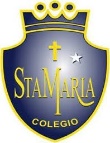 Departamento de artes, tecnología y música.Correo: musicaprimerciclo.smm@gmail.comCanal de YouTube: Departamento de Artes SMM                  Nivel: Segundo básico    Link: https://www.youtube.com/watch?v=iv8TkxDuJwIGuía de apreciación Nº11 MúsicaNombre_______________________________________ Curso: _______ Fecha: _______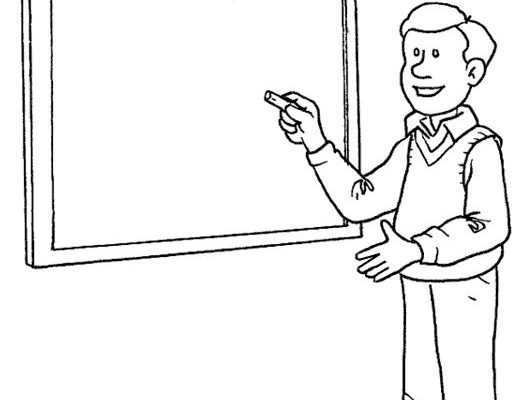 Apreciación musical: Lo primero que debes hacer es escuchar y observar la canción de “la vaquita loca” del grupo mazapán.Responde.¿Qué le gusta comer a la vaquita loca?_______________________________¿Qué realmente debe comer la vaquita loca?_______________________________Pinta la vaquita loca del color que a ti más te guste.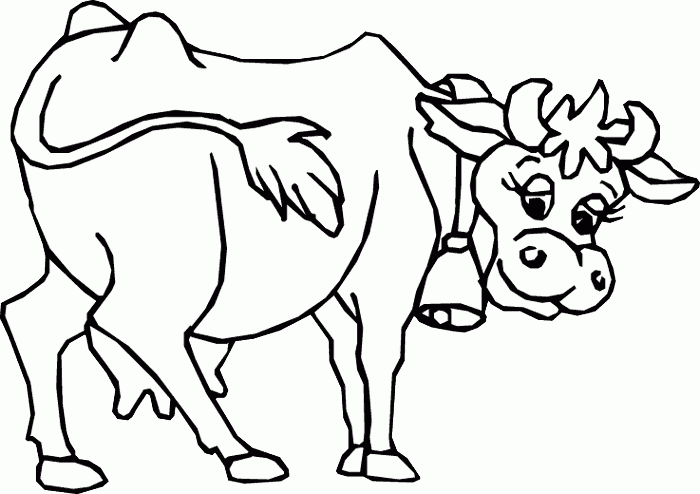 Pinta según corresponda el color de las notas que aparecen en la canción.Sol – Re – Mi – Re Nuestra vaquita loca produce varios alimentos, une los que correspondan a ella y píntalos.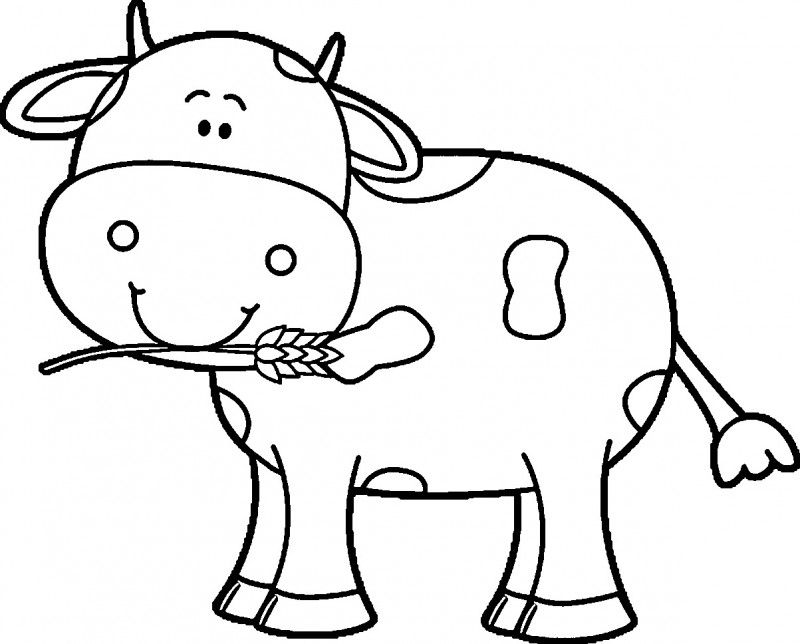 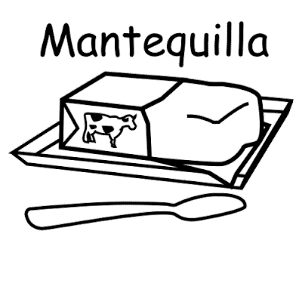 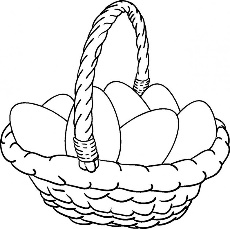 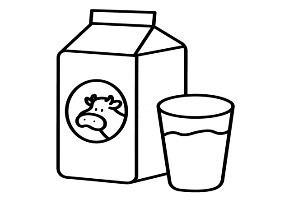 